ПРЕЗИДИУМ ОРГАНИЗАЦИОННОГО КОМИТЕТАНифадьев В.И., академик НАН Кыргызстана, д.т.н., проф., ректор Кыргызско-Российского Славянского университета им. Б.Н. Ельцина, КыргызстанВоробьев А.Е., д.т.н., проф., заведующий кафедрой Нефтепромысловой геологии, горного и нефтегазового дела Российского университета дружбы народов, РоссияОРГАНИЗАЦИОННЫЙ КОМИТЕТАбтахи Бехруз,  к.б.н., доц., научный представитель Ирана в России, Прибалтики и Средней Азии, ИранАгабалян Ю.А., д.т.н., проф. Ереванского политехнического университета, АрменияГазалиев А.М., д.х.н., проф., ректор Карагандинского государственного технического университета, КазахстанГладуш А.Д., к.т.н., проф., проректор Российского университета дружбы народовДребенштедт К., к.т.н., проф., проректор Фрайбергской горной академии, ГерманияИнго Валгма, д.т.н., проф., директор Горного института Таллиннского технического университета, ЭстонияКосарев Н.П., д.т.н., проф., ректор Уральского государственного горного университета, РоссияЛисов В.И., д.э.н., проф., ректор РГГУ-МГРИ, РоссияЛоцев Г.В., к.т.н., доц., декан Естественно-технического ф-та КРСУ, КыргызстанМаралбаев А.О., к.т.н., проф., директор Горного института им. У.А. Асаналиева, КыргызстанМохсен Афшарчи, проф., ректор Университета Занджан, ИранПрангишвили А.И., академик АНГ, проф., ректор Грузинского технического университета, ГрузияСанакулов К., д.т.н., проф., ректор Навоийского государственного горного института, УзбекистанСинсин Брайс, доктор, ректор Национального университета БенинаТаймасханов Х.Э., д.т.н., проф., ректор Грозненского государственного нефтяного технического университета, РоссияЧекушина Т.В., к.т.н., д.э.н., доц., с.н.с., ученый секретарь научного совета РАН по проблемам обогащения полезных ископаемых, ИПКОН РАН, РоссияЧеркашин В.И., д.г.-м.н., проф., директор Института геологии ДГЦ РАН, РоссияШамшиев О.Ш., д.г.-м.н, проф., директор Института геотехнологии и природопользования, КыргызстанУмаров Ф.Я., к.т.н., доц., декан Горного ф-та ТашГТУ, УзбекистанТемы конференцииРесурсовоспроизводящие технологии освоения недр и формирования техногенных месторождений;Природоохранные технологии освоения месторождений полезных ископаемых и их транспортировки;Комплексное использование недр и минерального сырья;Геоэкология, экология; захоронение и преобразование жидких отходов в литосфере;Математическое и программное обеспечение моделирования процессов недропользования;Поисково-разведочные работы; Приборно-механическое оснащение недропользования;Перспективные материалы и технологии при освоении недр;Проблемы и перспективы развития традиционной и возобновляемой энергетики.К открытию конференции планируется издание сборника Тезисов докладов. Контрольные сроки подготовки к конференции:28 июня 2015 - окончание приема заявок на участие в конференции (с информацией об участнике для оформления поддержки визы – при необходимости)26 июля 2015 - завершение приема тезисов докладов14 сентября 2015 - регистрация участников конференции, представление полных текстов докладовКалендарь конференции14 сентября 2015 г.8 00 – Сбор и регистрация участников конференции.13 00 Размещение участников конференции.15 сентября 2015 г.10 00 – Открытие конференции.10 00 – 1500 Пленарное заседание: выступление ученых и специалистов с докладами по современным проблемам ресурсовоспроизводящих, малоотходных и природоохранных технологий освоения недр.Ознакомление с Естественно-техническим факультетом КРСУ16 сентября 2015 г.1000 – 1800 Заседание секций конференции.Выезд на Иссык-куль (Пансионат Жаштык)17 сентября 2015 г.1000 – 1800 Заседание секций конференции.Экскурсии по историческим местам Кыргызстана18 сентября 2015 г.1000 – 1800 Заседание секций конференции.19 сентября 2015 г.1000 – 1800 Заключительное заседание:обсуждение докладов, дискуссия, принятие решений.               20 сентября 2015 г.Отъезд участников конференцииИнформацию о конференции Вы можете получить в Интернете по адресу:http://vorobiev-alexandr-egorovich.narod.ru/Заявка на участие в XIV конференцииФ.И.О.____________________________Ученое звание, степень______________Должность_________________________Место работы______________________Адрес_____________________________Телефон, факс______________________E-mail_____________________________Тема доклада на конференции :_______Для оформления приглашения (визы) необходимо выслать копию актуального паспорта. Подпись				ДатаПравила оформления тезисов докладовЗаявки и тезисы представляются в электронной форме (на дискете, либо по электронной почте вложением) в виде двух файлов с расширением doc или rtf. Файл с заявкой должен быть назван по сокращенному названию организации первого автора, файл с тезисами – по фамилии первого автора (например, IGCE.doc; Ivanov.doc). Тезисы докладов: текст должен быть набран в редакторе Word 6.0, формат листа – А4, шрифт Times New Roman, размер букв 12, поля слева 3см, с верху и с низу 2 см, справа 1,5 см. Название доклада – прописными буквами, центрировано; авторы: фамилия и инициалы (титулы не указываются), полное название организации с указанием ведомственной принадлежности – центрировано.Текст выровнен по ширине; интервал одинарный; абзацный выступ – 1 см. Текст отделен от шапки доклада одной пустой строкой. Объем тезисов – 1-2 стр. Рабочие языки конференции:Кыргызский, русский и английскийВНИМАНИЕ!Тезисы отправлять на е-mail: fogel_al@mail.ruМесто проведения конференции:Кыргызстанг. Бишкек, ул. Киевская 44
Телефон: (+996312) 36-02-92Регистрационный взносдля граждан России и евразийского союза 
- 1500 рублей;для участников дальнего зарубежья - $ 100 USAДля участия в конференции с целью возмещения организационных расходов следует перечислить оргвзнос.почтовым переводом до востребования по адресу: 109469, г. Москва, ул. Братиславская, 26, 469 отд. связи Чекушиной Елене Владимировнена карту банка ВТБ 24 – 5543860010342046 получатель Чекушина Елена Владимировна Необходимо указать «за участие в конференции «Ресурсовоспроизводящие, малоотходные и природоохранные технологии освоения недр» и фамилия участника. Контактные адреса: Сопредседателя оргкомитета:Воробьев Александр Егорович117419, Москва, Орджоникидзе, 3, Инженерный факультет РУДНТел./факс (495) 952-63-53, (495) 360-84-65E-mail: fogel_al@mail.ruУченые секретари оргкомитета:Кыргызстан:Хмелева Ирина Владимировна720000 г. Бишкек, пр. Чуй, 6корпус 3, кабинет 309Теl.: +996556611789E-mail: hmelevai@gmail.comРоссия: Чекушина Елена Владимировна117419, Москва, Орджоникидзе, 3,Инженерный факультет РУДНТел./факс (916) 915-67-67E-mail: ch_lena@list.ruКыргызско-Российский славянский университет(Кыргызстан)Российский университет дружбы народов (Россия)РЕСУРСОВОСПРОИЗВОДЯЩИЕ,МАЛООТХОДНЫЕИ ПРИРОДООХРАННЫЕ ТЕХНОЛОГИИ ОСВОЕНИЯ НЕДРЧЕТЫРНАДЦАТАЯ МЕЖДУНАРОДНАЯ КОНФЕРЕНЦИЯ Посвященная 20-летию Естественно-технического факультета КРСУ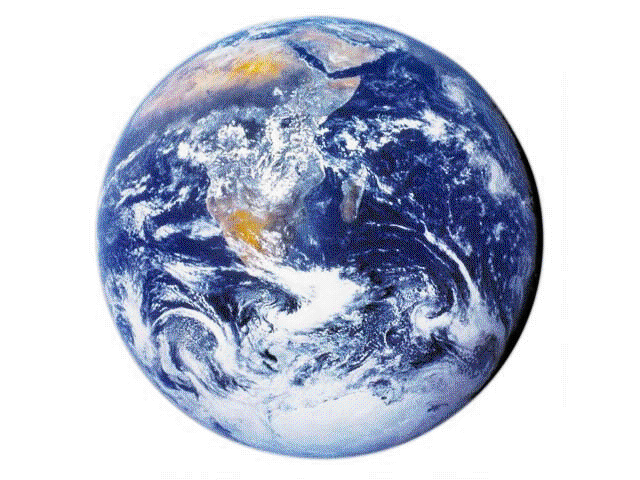 Первое информационное сообщениеРоссияКыргызстан14-20 сентября 2015 г.